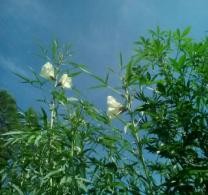 QUOTE OF THE HEMP TOWER CLEAN MACHINEQUOTE OF THE HEMP TOWER CLEAN MACHINEQUOTE OF THE HEMP TOWER CLEAN MACHINEQUOTE OF THE HEMP TOWER CLEAN MACHINEQUOTE OF THE HEMP TOWER CLEAN MACHINEQUOTE OF THE HEMP TOWER CLEAN MACHINEQUOTE OF THE HEMP TOWER CLEAN MACHINEQUOTE OF THE HEMP TOWER CLEAN MACHINE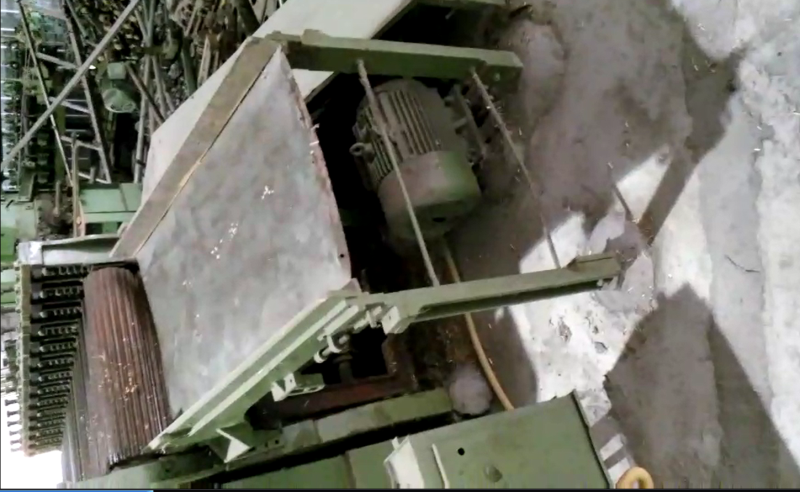 Bank	:	CHINA	CONSTRUCTION	BANK	CORP ZHANGZHOU BR.A/C:	ZHANGPU	ZHONGLONG	KENAF	SEEDS CO.,LTDA/C No. :35050166730700000014 SWIFT CODE：PCBCCNBJFJZIntermediary	Bank:	BANK	OF	AMERICA,NEW YORK(BOFAUS3N )CHINA	CONSTRUCTION	BANK	HONGKONG BR.(SWIFT :PCBCHKHH)JP	MORGAN	CHASE	BANK	N.A.NEWYORK(SWIFT:CHASUS33)Bank	:	CHINA	CONSTRUCTION	BANK	CORP ZHANGZHOU BR.A/C:	ZHANGPU	ZHONGLONG	KENAF	SEEDS CO.,LTDA/C No. :35050166730700000014 SWIFT CODE：PCBCCNBJFJZIntermediary	Bank:	BANK	OF	AMERICA,NEW YORK(BOFAUS3N )CHINA	CONSTRUCTION	BANK	HONGKONG BR.(SWIFT :PCBCHKHH)JP	MORGAN	CHASE	BANK	N.A.NEWYORK(SWIFT:CHASUS33)Bank	:	CHINA	CONSTRUCTION	BANK	CORP ZHANGZHOU BR.A/C:	ZHANGPU	ZHONGLONG	KENAF	SEEDS CO.,LTDA/C No. :35050166730700000014 SWIFT CODE：PCBCCNBJFJZIntermediary	Bank:	BANK	OF	AMERICA,NEW YORK(BOFAUS3N )CHINA	CONSTRUCTION	BANK	HONGKONG BR.(SWIFT :PCBCHKHH)JP	MORGAN	CHASE	BANK	N.A.NEWYORK(SWIFT:CHASUS33)Bank	:	CHINA	CONSTRUCTION	BANK	CORP ZHANGZHOU BR.A/C:	ZHANGPU	ZHONGLONG	KENAF	SEEDS CO.,LTDA/C No. :35050166730700000014 SWIFT CODE：PCBCCNBJFJZIntermediary	Bank:	BANK	OF	AMERICA,NEW YORK(BOFAUS3N )CHINA	CONSTRUCTION	BANK	HONGKONG BR.(SWIFT :PCBCHKHH)JP	MORGAN	CHASE	BANK	N.A.NEWYORK(SWIFT:CHASUS33)Bank	:	CHINA	CONSTRUCTION	BANK	CORP ZHANGZHOU BR.A/C:	ZHANGPU	ZHONGLONG	KENAF	SEEDS CO.,LTDA/C No. :35050166730700000014 SWIFT CODE：PCBCCNBJFJZIntermediary	Bank:	BANK	OF	AMERICA,NEW YORK(BOFAUS3N )CHINA	CONSTRUCTION	BANK	HONGKONG BR.(SWIFT :PCBCHKHH)JP	MORGAN	CHASE	BANK	N.A.NEWYORK(SWIFT:CHASUS33)Bank	:	CHINA	CONSTRUCTION	BANK	CORP ZHANGZHOU BR.A/C:	ZHANGPU	ZHONGLONG	KENAF	SEEDS CO.,LTDA/C No. :35050166730700000014 SWIFT CODE：PCBCCNBJFJZIntermediary	Bank:	BANK	OF	AMERICA,NEW YORK(BOFAUS3N )CHINA	CONSTRUCTION	BANK	HONGKONG BR.(SWIFT :PCBCHKHH)JP	MORGAN	CHASE	BANK	N.A.NEWYORK(SWIFT:CHASUS33)Bank	:	CHINA	CONSTRUCTION	BANK	CORP ZHANGZHOU BR.A/C:	ZHANGPU	ZHONGLONG	KENAF	SEEDS CO.,LTDA/C No. :35050166730700000014 SWIFT CODE：PCBCCNBJFJZIntermediary	Bank:	BANK	OF	AMERICA,NEW YORK(BOFAUS3N )CHINA	CONSTRUCTION	BANK	HONGKONG BR.(SWIFT :PCBCHKHH)JP	MORGAN	CHASE	BANK	N.A.NEWYORK(SWIFT:CHASUS33)Bank	:	CHINA	CONSTRUCTION	BANK	CORP ZHANGZHOU BR.A/C:	ZHANGPU	ZHONGLONG	KENAF	SEEDS CO.,LTDA/C No. :35050166730700000014 SWIFT CODE：PCBCCNBJFJZIntermediary	Bank:	BANK	OF	AMERICA,NEW YORK(BOFAUS3N )CHINA	CONSTRUCTION	BANK	HONGKONG BR.(SWIFT :PCBCHKHH)JP	MORGAN	CHASE	BANK	N.A.NEWYORK(SWIFT:CHASUS33)Bank	:	CHINA	CONSTRUCTION	BANK	CORP ZHANGZHOU BR.A/C:	ZHANGPU	ZHONGLONG	KENAF	SEEDS CO.,LTDA/C No. :35050166730700000014 SWIFT CODE：PCBCCNBJFJZIntermediary	Bank:	BANK	OF	AMERICA,NEW YORK(BOFAUS3N )CHINA	CONSTRUCTION	BANK	HONGKONG BR.(SWIFT :PCBCHKHH)JP	MORGAN	CHASE	BANK	N.A.NEWYORK(SWIFT:CHASUS33)Bank	:	CHINA	CONSTRUCTION	BANK	CORP ZHANGZHOU BR.A/C:	ZHANGPU	ZHONGLONG	KENAF	SEEDS CO.,LTDA/C No. :35050166730700000014 SWIFT CODE：PCBCCNBJFJZIntermediary	Bank:	BANK	OF	AMERICA,NEW YORK(BOFAUS3N )CHINA	CONSTRUCTION	BANK	HONGKONG BR.(SWIFT :PCBCHKHH)JP	MORGAN	CHASE	BANK	N.A.NEWYORK(SWIFT:CHASUS33)Name:.DescriptionDescriptionQuantityQuantityUnitpriceAmountZL-4  HEMP FIBER SOFT MACHINE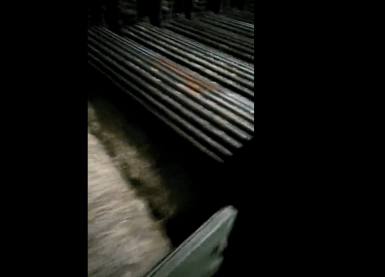 SIZE:2.5 METERS LONG1.5 METERS HIGH 1.6 METER WIDEWeight  4.5 TONSTotally 14 group 28 rollersReciprocating soft fiber motionAdvance and backward provided better softing fiber quality Procession speed: 300-400kilos fiber per one hourFunction:Work as fiber soft machine ,put the fiber into stock for a week at 30 Celsius degree warehouse to strength and degumming the fiber before operation on ZL-5 SIZE:2.5 METERS LONG1.5 METERS HIGH 1.6 METER WIDEWeight  4.5 TONSTotally 14 group 28 rollersReciprocating soft fiber motionAdvance and backward provided better softing fiber quality Procession speed: 300-400kilos fiber per one hourFunction:Work as fiber soft machine ,put the fiber into stock for a week at 30 Celsius degree warehouse to strength and degumming the fiber before operation on ZL-5 Each 1 UnitEach 1 Unit$9900$9900Totally 12000KILOWith Freight to Destination Port via Sea FreightWith Freight to Destination Port via Sea FreightWith Freight to Destination Port via Sea FreightWith Freight to Destination Port via Sea FreightWith Freight to Destination Port via Sea FreightTOTALTOTAL$9900